Minutes of Health Working Group Meeting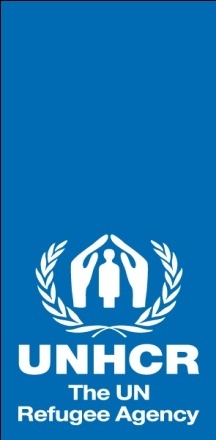 Beirut-Mount Lebanon	Location:  virtual meeting via webexTime/Date:	10:00-11:30, March 18th, 2020For enquiries please contact:Maguy Bou TayehAssistant Public Health OfficerUNHCR, Beirut and Mount Lebanon officeM: 76-421612E: boutayeh@unhcr.orgList of participantsNameOrganizationElsie El DiwanIMCHanan BudaArcencielNaya Ezzedine IMCHiba Hel Age InternationalLayal Shaya MFLinda FakhredineINARAOla SAMSLayal ShayyaMFJanine WeberAssameh Birth & BeyondRana AmerPU-AMIMaguy Bou TayehUNHCRIssueActor (focal agency)Deadline1.2.Updates from each partner on response to COVID -19 IMC:
- Field activities were suspended, PHCc staff received training by MoPH on infection prevention control and COVID-19. IMC distributed PPEs to the supported PHCC. Patients approaching the PHCc are being screened at the point of entry to the PHCc.At to community outreach level, IMC is raising awareness sessions on COVID-19 to beneficiaries approaching the PHCc and is distributing hygiene kits. Moreover, the team is contacting beneficiaries who were reached by IMC in 2019 and sharing key messages on COVID 19.    Help Age International:
-suspended training and activities requiring gathering, awareness on COVID -19 is being provided to elderlies approaching PHCc. MF:
- MF PHCc is still operational, patients approaching he PHCc are being screened ta the entry point, the appointment are scheduled in a way to reduce and limit the number of patients in the waiting area, awareness sessions on COVID-19 are being provided in the waiting area. MF reported that some cases did not manage to reach MoPH hotline dedicated to COVID-19. INARA:
- ensuring continuity of care to patients who underwent surgeries however cold surgeries are being postponed and put on hold. PU-AMI:
- all contracted PHCc are still operational, PU-AMI is procuring PPEs to be donated to PHCc. The team is providing awareness sessions inside PHCc and setting a plan to raise awareness by contacting refugees.SAMS:
-SAMS donated 3000 N95 masks to MoPH to be distributed to RHUH mainly.Arcenciel:
- provided awareness on COVID-19 to the staff and beneficiaries. AEC reported stock out in oxygen machine and chronic medication and the NGO is trying to procure. Assameh Above and Beyond:
- all security and hygiene standards have been adapted to the situation, screening of children approaching Quarantina hospital is taking place.Contingency plan: Partners were concerned about the lack of guidance and coordination with WHO and MoPH and other agencies at the National level and requested to have an overview or guidance on what the response plan should be at the field level and how each NGO can support and complement the national strategy.It was discussed that a contingency plan should be drafted at the field level to clarify the roles and capacity of partners to respond.IMC is working on a draft contingency plan that entails what type of measures or structure could be put in place to respond to the outbreak.